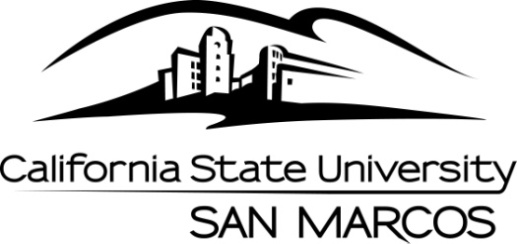 Department:  			Position Reports To: Working Title:			Classification:  Job Code:  			Range Code:  Time Base:  			Exempt or Non-Exempt: Position Number: 			Last Update: / Unit (if applicable):  	PURPOSE OF POSITION:MAJOR RESPONSIBILITIES:% of TimeMajor Responsibility One 	0%Major Responsibility Two	0%Major Responsibility Three	0%Major Responsibility Four	0%LIST OF TASKS FOR EACH MAJOR RESPONSIBILITY:Major Responsibility OneTask OneTask TwoTask ThreeTask FourMajor Responsibility TwoTask OneTask TwoTask ThreeTask FourMajor Responsibility ThreeTask OneTask TwoTask ThreeTask FourMajor Responsibility FourTask OneTask TwoTask ThreeTask Four.PROVIDES LEAD DIRECTION OF OTHERS Titles and percentage of time incumbent provides lead directions of others.REQUIREMENTS OF POSITION:List education and experience requiredBachelor’s degree in ___ field or related field plus _______ years of experience; or an equivalent combination of education and experience.PreferencesMaster’s or doctorate degree in ___ field or related fieldExperience in an academic setting.Does this position require any special certifications or licenses?  Yes/No (If “yes”, what)List knowledge, skills, and abilities required for this position.List machines, tools, equipment, and motor vehicles used in the performance of the dutiesUnique working conditionsOther Employment RequirementsThe person holding this position is considered a ‘mandated reporter’ under the California Child Abuse and Neglect Reporting Act and is required to comply with the requirements set forth in CSU Executive Order 1083 as a condition of employment.Does this position require a pre-employment physical or medical exam?  If so, include the following language: Must successfully meet and pass a pre-employment medical examination and drug screen.This position is subject to a background check including, but not limited to, employment verification, education verification, reference checks and criminal record checks.  Failure to satisfactorily complete the background check may affect the application status of applicants or continued employment of current CSU employees who apply for the position.Does this position require Conflict of Interest, form 700 filing?  If so, include the following language:  This position is a “designated position” in the California State University’s Conflict of Interest Code.  The incumbent in this position is required to file Conflict of Interest forms subject to the regulations of the Fair Political Practices Commission.Does this position supervise or lead others, including student assistants? If so, include language re: completing the mandatory Sexual Harassment Training. (This position is required to complete Sexual Harassment training.)Must participate in required campus trainings including, but not limited to, Information Security Awareness Training and Sexual Violence Prevention (Title IX) training.PURPOSE AND NATURE OF WORK RELATIONSHIPS:Define working relationships with people on and off campus (other than supervisor or people supervised) with whom this employee interacts on a continuing basis, and how often this interaction occurs.PHYSICAL EFFORT:Check the appropriate box for each of the following items which most accurately describes the extent of the specific activity performed by this employee on a daily basis.PHYSICAL EFFORT	Number of hours/day	Number of hours/day	N/A  1-2	3-4	5-6	7+	N/A  1-2	3-4	5-6	7+	Yes	NoMENTAL EFFORT					ENVIRONMENTAL  FACTORS	Number of hours/day	Number of hours/day		N/A  1-2	3-4	5-6	7+	N/A  1-2	3-4	5-6	7+SIGNATURESThe last sheet for any staff position description should contain the signature sheet.  Signatures will include the incumbent’s signature (if applicable) or new employee; the supervisor’s signature and all pertinent administrative personnel. EmployeePrint Name: ______________________________________________Signature: ________________________________________________		Date: ____________________________Appropriate Administrator (MPP)	Print Name: ______________________________________________Signature: ________________________________________________		Date: ____________________________Dean/Department Head/Director/AVP (optional)Print Name: ______________________________________________Signature: ________________________________________________		Date: ____________________________1. Sitting17. Fine manipulation17. Fine manipulation2. Standing18. Simple grasping3. Walking19. Power grasping4. Bending (neck)20. Lifting or carryingBending (waist)A. 10 lbs or less6. Twisting (neck)B. 11 to 25 lbs7. Twisting (waist)C. 26 to 50 lbs8. CrawlingD. 51 to 75 lbs9. ClimbingE. 76 to 100 lbs10. Reaching (above shoulder)F. Over 100 lbs11. Reaching (below shoulder)21. Keyboard use21. Keyboard use12. Walking on uneven ground13. Crouching22. Mouse use22. Mouse use14. Kneeling23. Repetitive use of hands/arms23. Repetitive use of hands/arms15. Balancing24. Repetitive use of legs/feet24. Repetitive use of legs/feet16. Pushing or pulling25. Eye/hand coordination25. Eye/hand coordination26. Driving cars, trucks, forklifts and other equipment27. Being around scientific equipment and machinery1. Directing others1. Inside2. Writing2. Outside3. Using math/calculations3. Humid4. Talking4. Hazards5. Working at various tempos5. High places6. Concentrating amid distractions6. Hot7. Remembering names7. Cold8. Remembering details8. Dry9. Making decisions9. Wet10. Working rapidly10. Extreme change of temp11. Examining/observing details11. Dirty/dusty12. Discriminating colors12. Exposure to gas, fumes or chemicals13. Odors14. Noisy15. Working w/others16. Working around others17. Working alone